We want to hear your feedback around the 5 priorities for diabetes that were identified for Kentuckiana. You may also it to sclouser@khcollaborative.org. Please select the health sector you represent and complete the below questions. 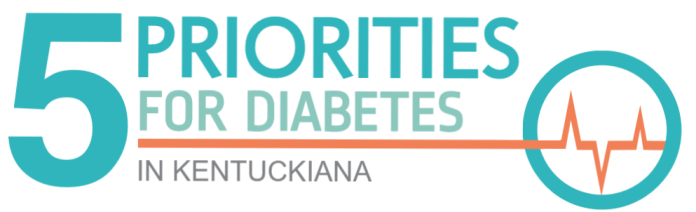 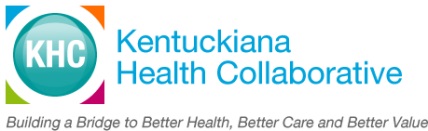 Provider GovernmentAcademiaPurchaser (Employer/Trust)Healthcare Non-Profit Other Payer (Plan)Pharmaceutical CompanyDiabetes Priorities Rank in order of importance 1-5What organization(s) are working on this priority?What work is needed but is not being done?Reduce IncidenceImprove CareReform PaymentCreate Affordable, Shoppable SolutionsAddress Social Determinants of HealthComments:Optional Name and Email: 